Brigantine Isabella Margaret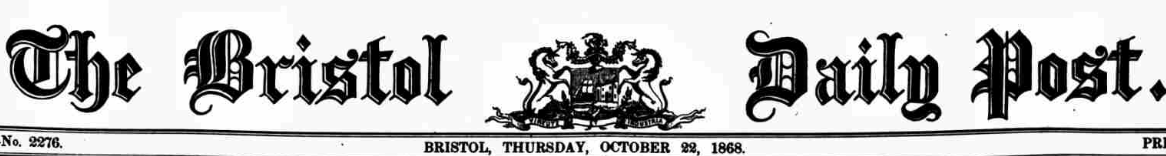 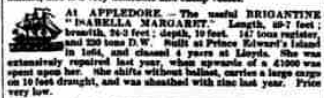 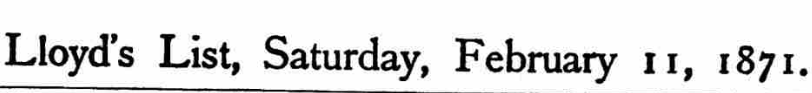 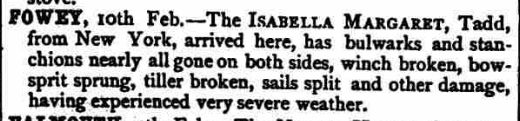 Vessel NameOfficial NumberOfficial NumberSignal lettersRig /Type Where builtWhere builtBuilderBuilderYear builtYear builtYear builtYear endYear endreg tonsreg tonsISABELLA MARGARET5090750907WLCR BrigantineBrigantineNew Bideford Prince Edward IslandNew Bideford Prince Edward IslandJames YeoJames Yeo18641864186418751875147  OWNERS/ MANAGERS/REGISTRATION DETAILS  OWNERS/ MANAGERS/REGISTRATION DETAILSNotesNotesNotesNotesNotesNotesNotesNotesNotesMASTERSMASTERSMASTERSMASTERSMASTERSMASTERSsold to Fowey 28th October 1865. 1872 Peter Tadd, Polruansold to Fowey 28th October 1865. 1872 Peter Tadd, Polruanbuilt for James Yeo registered 29th September 1864 in PEI. Lost 30th October 1875.built for James Yeo registered 29th September 1864 in PEI. Lost 30th October 1875.built for James Yeo registered 29th September 1864 in PEI. Lost 30th October 1875.built for James Yeo registered 29th September 1864 in PEI. Lost 30th October 1875.built for James Yeo registered 29th September 1864 in PEI. Lost 30th October 1875.built for James Yeo registered 29th September 1864 in PEI. Lost 30th October 1875.built for James Yeo registered 29th September 1864 in PEI. Lost 30th October 1875.built for James Yeo registered 29th September 1864 in PEI. Lost 30th October 1875.built for James Yeo registered 29th September 1864 in PEI. Lost 30th October 1875.Tadd 1869-1871Tadd 1869-1871Tadd 1869-1871Tadd 1869-1871Tadd 1869-1871Tadd 1869-1871